COMUNE	DI FANO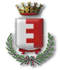 PROVINCIA DI PESARO E URBINOSETTORE 4° - URBANISTICAAll'Ufficio ToponomasticaSEDEOGGETTO: Richiesta attestazione numerazione civicaIl/La sottoscritto/a ___________________________________nato/a a ___________________il_______________residente a ____________________________________________________Via_______________________________________________n °_____________interno_______Telefono___________________e/o cell__________________C.F.________________________in qualità di____________________________________________________________________CHIEDEl'attestazione della numerazione civica per la seguente unità immobiliare:estremi catastali: foglio ____________ mappale_______________ sub_________Via_______________________________________________n °_____________  interno_______destinata ad uso:abitazioneattività commercialealtrose attività commerciale ed altro specificare la tipologia__________________________________e la denominazione della Ditta_______________________________P. IVA________________La  presente	viene	richiesta	per la seguente motivazione _______________________________________________________________________________________________________________________________________________________________________________________________________________________________________Fano lì ______________In Fede______________________C.A.P. 61032 – Via S. Francesco d’Assisi, 76 – Tel 0721/887509 – 0721/887517 – C.F./P.I. 00127440410